自助修改信息门户密码须知：1 完善信息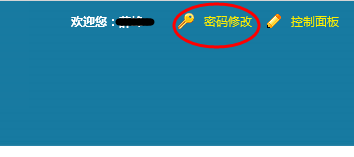 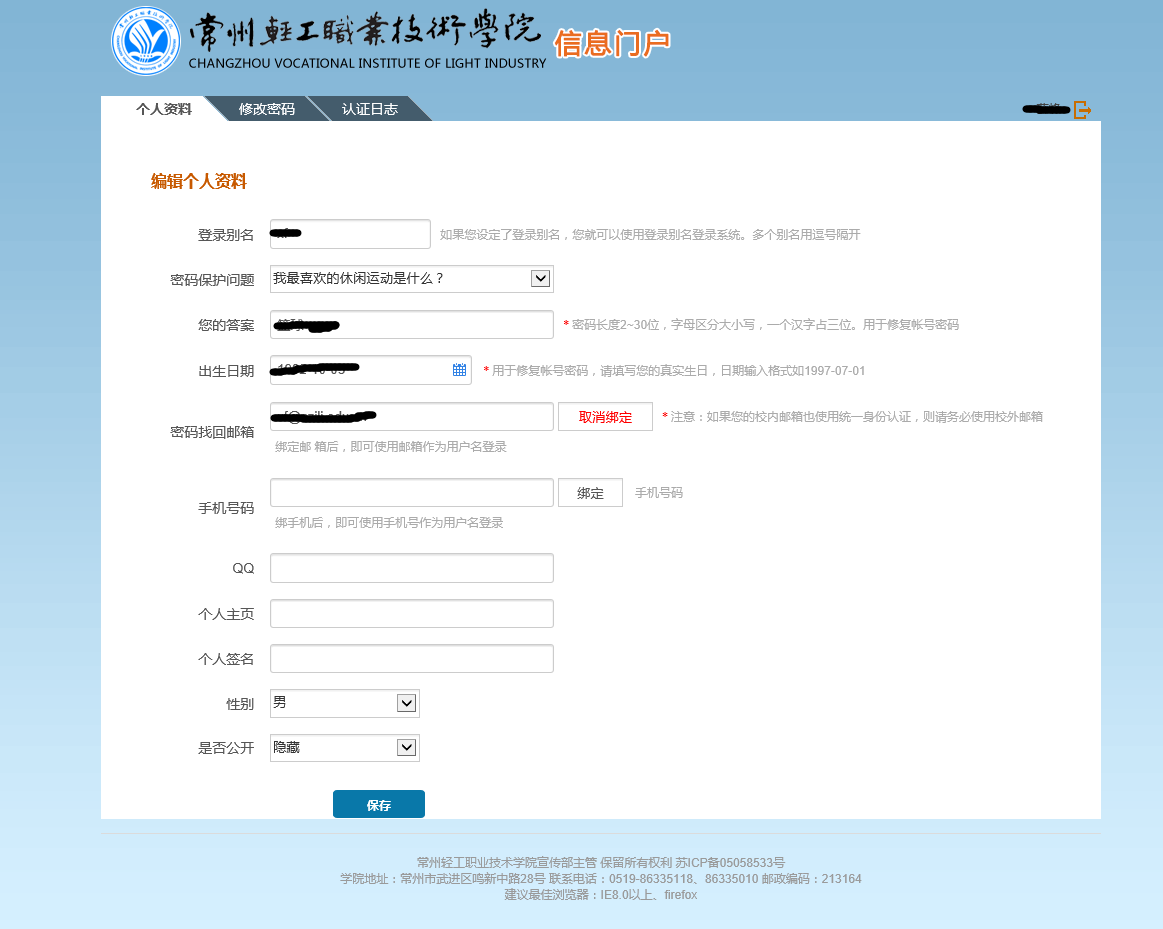 2 自助找回密码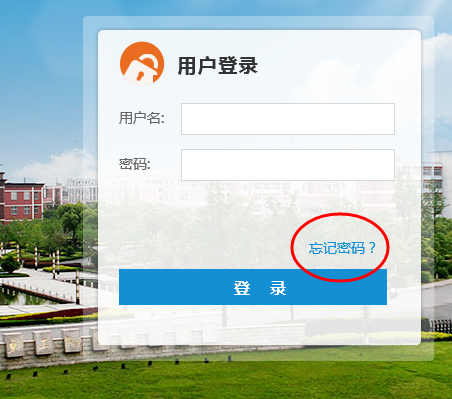 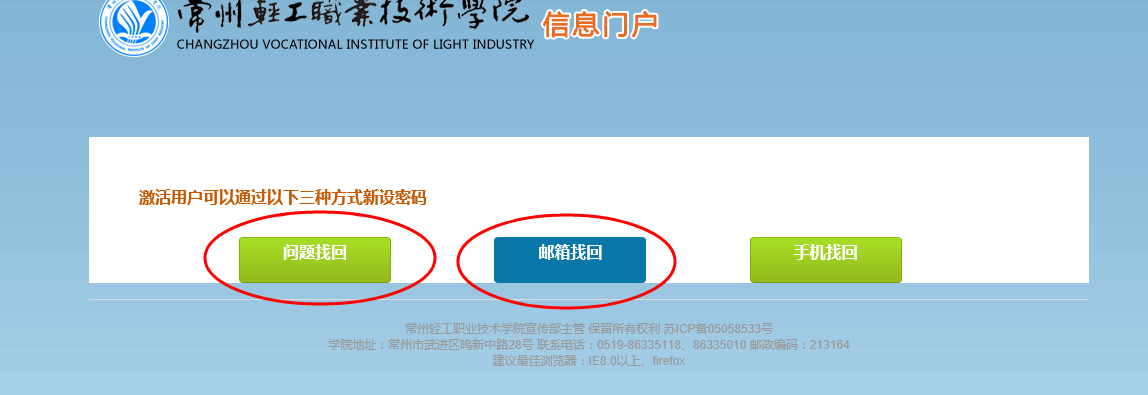 